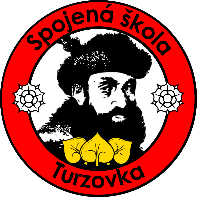 Základná škola ako organizačná zložka Spojenej školy, Stred 305, 023 54 TurzovkaMÁJ 2022MÁJ 2022MÁJ 2022MÁJ 2022MÁJ 2022DEŇ(ČAS)NÁZOV PODUJATIAURČENIEMIESTOZODPOVEDNÍZAMESTNANCI02.pondelok (10:00)Výročie oslobodenia Turzovky a smrti MRŠ8.r.Pamätník oslobodenia v Turzovkevedenie02.pondelokVajanského Martin - krajské kolo – detské recitačné kolektívy a divadlá poézieDetský recitačný kolektív Thurzocrew /9.A/ - ThurzostoryMartinDodeková E.03.utorokPracovné stretnutia TUTUZŠvedenie03. – 04.utorok-stredaVajanského Martin - krajské kolo v prednese poézie a prózyM. Frollová /6. A/ - prózaJ. Maďariová /6. B/ - poéziaL. Vaňková /9. A/ – poézia MartinDodeková E.04.stredaDeň matiek4.r.ZŠKobolková08.nedeľaDeň matiekV. Vlčková, V. Staníková, J. KorduliakKaSS TurzovkaDodeková E. 12.štvrtokŠtafetový beh3.r.ZŠBajáková13.piatokRiaditeľské voľnoRiaditeľské voľnoRiaditeľské voľnoRiaditeľské voľno13.piatok (13:00)Deň učiteľov – odovzdanie ocenení zamestnancom školstva v meste – slávnostná pedagogická radazamestnanci Spojenej školySpoločenská sála Turzovkavedenie18.stredaTestovanie 55.r.triedy v pavilóne Avedenie, VP19.štvrtokŠtafetový beh4.r.ZŠKováčiková19.štvrtokBábkové divadlo - predstavenie Snehulienka1. a 2.r.ŽilinaDorociaková, Mozolíková24.utorokRómovia recitujú – celoslovenské kolo8.r.KošiceMichalisko25.stredaBábkové divadlo - predstavenie Snehulienka3.r.ŽilinaSobčáková26.štvrtokPrvácky maratón čítania1.r.ZŠUrbánková26.štvrtokŠportová olympiáda2.r.ZŠBarancová